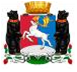 КАМЧАТСКИЙ КРАЙМУНИЦИПАЛЬНОЕ ОБРАЗОВАНИЕГОРОДСКОЙ ОКРУГ «ПОСЕЛОК ПАЛАНА»НОРМАТИВНЫЙ ПРАВОВОЙ АКТ № 22-НПА/08-22Порядок установления размера рыночной цены 1 квадратного метра площади жилого помещения в городском округе «поселок Палана»  (Принят решением Совета депутатов городского округа «поселок Палана» от  «24» ноября 2022 года № 67-р/08-22)1. Настоящий Порядок установления размера рыночной цены 1 квадратного метра площади жилого помещения в городском округе «поселок Палана» (далее – Порядок) разработан в соответствии с частью 2 статьи 10 Закона Камчатского края от 04.05.2008 № 53 «О порядке признания граждан малоимущими в целях предоставления жилых помещений муниципального жилищного фонда в Камчатском крае по договорам социального найма», Уставом городского округа «поселок Палана» и определяет порядок установления размера рыночной цены 1 квадратного метра площади жилого помещения в городском округе «поселок Палана».2. Размер рыночной цены 1 квадратного метра площади жилого помещения в городском округе «поселок Палана» устанавливается постановлением Администрации городского округа «поселок Палана».3. Размер рыночной цены 1 квадратного метра площади жилого помещения в городском округе «поселок Палана» устанавливается 1 раз в календарный год на основании анализа вторичного рынка жилой недвижимости в городском округе «поселок Палана». При расчете учитывается показатель средней рыночной цены 1 квадратного метра общей площади жилого помещения по Камчатскому краю, ежеквартально утверждаемый приказом Министерства строительства и жилищно-коммунального хозяйства Российской Федерации.4. Показатель рыночной цены 1 квадратного метра общей площади жилого помещения определяется по формуле:ПРЦ=(Цвр1+Цвр2+Цвр3+ЦКК)/n4, где:ПЦР – показатель рыночной цены 1 квадратного метра общей площади жилого помещения;Цвр1 – средняя цена 1 кв.м. общей площади жилого помещения однокомнатной квартиры на вторичном рынке;Цвр2 - средняя цена 1 кв.м. общей площади жилого помещения двухкомнатной квартиры на вторичном рынке;Цвр3 - средняя цена 1 кв.м. общей площади жилого помещения трехкомнатной квартиры на вторичном рынке;ЦКК - средней рыночной цены 1 квадратного метра общей площади жилого помещения по Камчатскому краю;n4 - количество показателей, использованных при расчете (Цвр1, Цвр2, Цвр3, ЦКК).      5. Настоящий Порядок вступает в силу со дня его официального обнародования в установленных местах.Глава городского округа «поселок Палана»                                                                      И.О.Щербаков«25» ноября 2022 г.